Alar Krautmani Terviseakadeemia 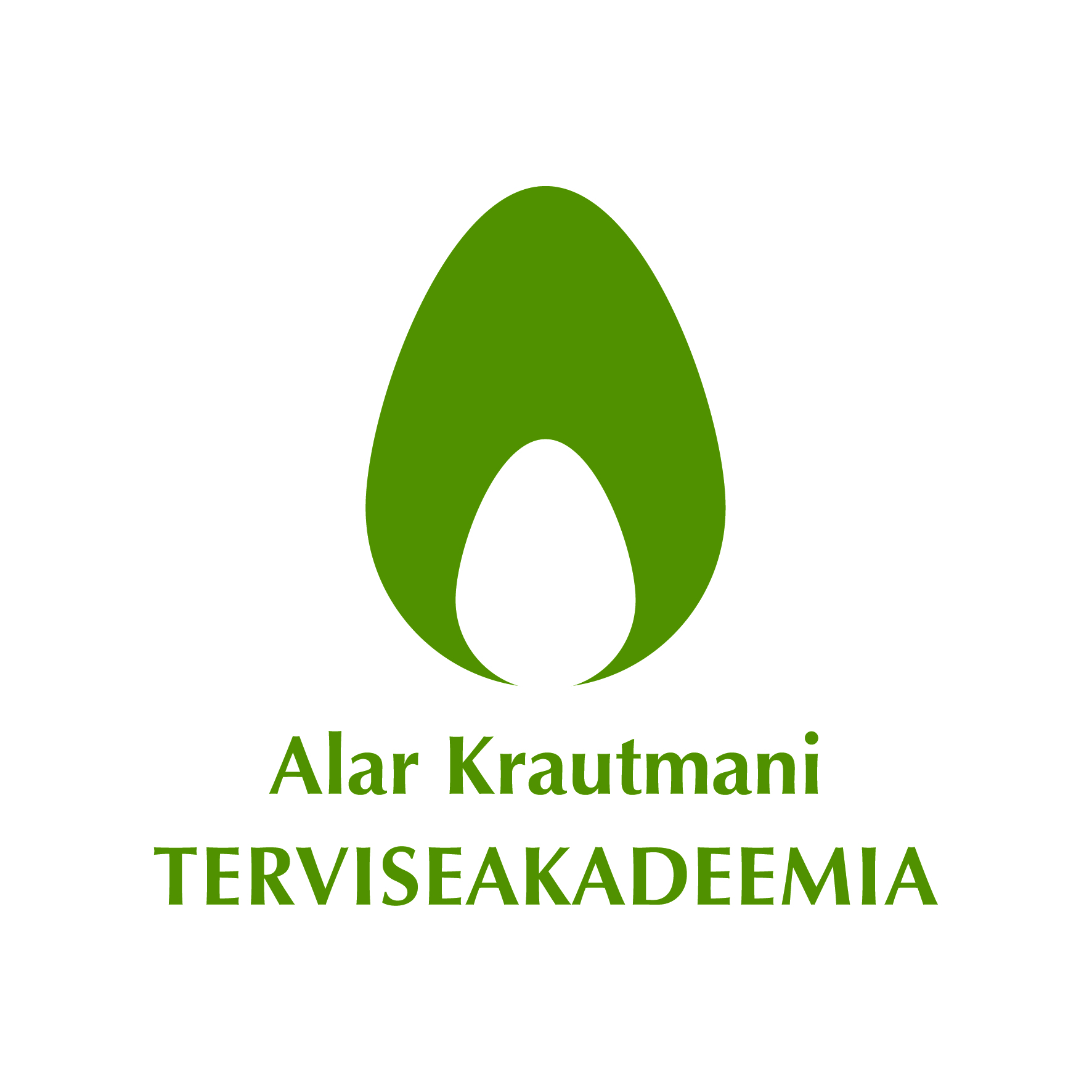 PRAKTIKAPÄEVIK                                                                       Nimi:  Eriala:
     Kokku praktika tunde:PRAKTIKANDI HINNANG ISEENDALE:KINNITAN ESITATUD ARUANDE:(allkiri ja kuupäev)KuupäevTöötunnidTegevuste kirjeldusKliendi nimi / allkiri